                                                                        Morning maths 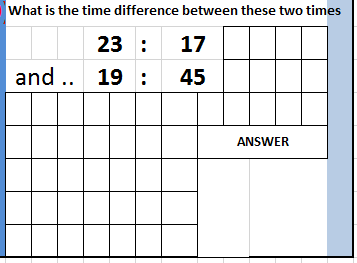 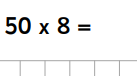 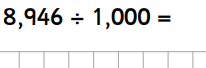 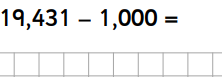 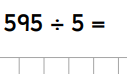 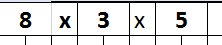 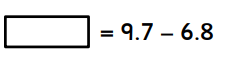 